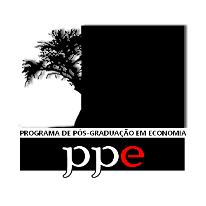 FICHA DE INSCRIÇÃOPROCESSO SELETIVO COMPLEMENTAR 2016Edital nº 004/2015FICHA DE INSCRIÇÃOPROCESSO SELETIVO COMPLEMENTAR 2016Edital nº 004/2015FICHA DE INSCRIÇÃOPROCESSO SELETIVO COMPLEMENTAR 2016Edital nº 004/2015FICHA DE INSCRIÇÃOPROCESSO SELETIVO COMPLEMENTAR 2016Edital nº 004/2015FICHA DE INSCRIÇÃOPROCESSO SELETIVO COMPLEMENTAR 2016Edital nº 004/2015FICHA DE INSCRIÇÃOPROCESSO SELETIVO COMPLEMENTAR 2016Edital nº 004/2015MESTRADO ACADÊMICO EM ECONOMIAMESTRADO ACADÊMICO EM ECONOMIAMESTRADO ACADÊMICO EM ECONOMIAMESTRADO ACADÊMICO EM ECONOMIAMESTRADO ACADÊMICO EM ECONOMIAMESTRADO ACADÊMICO EM ECONOMIAMESTRADO ACADÊMICO EM ECONOMIAMESTRADO ACADÊMICO EM ECONOMIAMESTRADO ACADÊMICO EM ECONOMIANOME DO(A) CANDIDATO(A):NOME DO(A) CANDIDATO(A):NOME DO(A) CANDIDATO(A):NOME DO(A) CANDIDATO(A):NOME DO(A) CANDIDATO(A):NOME DO(A) CANDIDATO(A):NOME DO(A) CANDIDATO(A):NOME DO(A) CANDIDATO(A):NOME DO(A) CANDIDATO(A):ENDEREÇO:ENDEREÇO:ENDEREÇO:ENDEREÇO:ENDEREÇO:ENDEREÇO:ENDEREÇO:ENDEREÇO:ENDEREÇO:CEP:CEP:CEP:CIDADE:CIDADE:CIDADE:UF:UF:UF:TELEFONES: (      )TELEFONES: (      )TELEFONES: (      )TELEFONES: (      )TELEFONES: (      )E-MAIL:E-MAIL:E-MAIL:E-MAIL:LOCAL DE TRABALHO:LOCAL DE TRABALHO:LOCAL DE TRABALHO:LOCAL DE TRABALHO:LOCAL DE TRABALHO:CARGO:CARGO:CARGO:CARGO:RG:RG:RG:ÓRGÃO EXPEDIDOR:ÓRGÃO EXPEDIDOR:ÓRGÃO EXPEDIDOR:DATA DE EMISSÃO:DATA DE EMISSÃO:DATA DE EMISSÃO:GRADUAÇÃOGRADUAÇÃOGRADUAÇÃOGRADUAÇÃOGRADUAÇÃOGRADUAÇÃOGRADUAÇÃOGRADUAÇÃOGRADUAÇÃOINSTITUIÇÃOINSTITUIÇÃOINSTITUIÇÃOCURSOCURSOCURSOANO DE CONCLUSÃOANO DE CONCLUSÃOANO DE CONCLUSÃODECLARAÇÃODECLARAÇÃODECLARAÇÃODECLARAÇÃODECLARAÇÃODECLARAÇÃODECLARAÇÃODECLARAÇÃODECLARAÇÃODECLARO CONHECER E ESTAR DE ACORDO COM AS NORMAS PREVISTAS NO EDITAL PPE Nº 004/2015, QUE REGULA A SELEÇÃO DE CANDIDATOS AO CURSO DE MESTRADO ACADÊMICO EM ECONOMIA DA UFG, TURMA 2016, BEM COMO CONHECER O REGULAMENTO DO CURSO.DECLARO CONHECER E ESTAR DE ACORDO COM AS NORMAS PREVISTAS NO EDITAL PPE Nº 004/2015, QUE REGULA A SELEÇÃO DE CANDIDATOS AO CURSO DE MESTRADO ACADÊMICO EM ECONOMIA DA UFG, TURMA 2016, BEM COMO CONHECER O REGULAMENTO DO CURSO.DECLARO CONHECER E ESTAR DE ACORDO COM AS NORMAS PREVISTAS NO EDITAL PPE Nº 004/2015, QUE REGULA A SELEÇÃO DE CANDIDATOS AO CURSO DE MESTRADO ACADÊMICO EM ECONOMIA DA UFG, TURMA 2016, BEM COMO CONHECER O REGULAMENTO DO CURSO.DECLARO CONHECER E ESTAR DE ACORDO COM AS NORMAS PREVISTAS NO EDITAL PPE Nº 004/2015, QUE REGULA A SELEÇÃO DE CANDIDATOS AO CURSO DE MESTRADO ACADÊMICO EM ECONOMIA DA UFG, TURMA 2016, BEM COMO CONHECER O REGULAMENTO DO CURSO.DECLARO CONHECER E ESTAR DE ACORDO COM AS NORMAS PREVISTAS NO EDITAL PPE Nº 004/2015, QUE REGULA A SELEÇÃO DE CANDIDATOS AO CURSO DE MESTRADO ACADÊMICO EM ECONOMIA DA UFG, TURMA 2016, BEM COMO CONHECER O REGULAMENTO DO CURSO.DECLARO CONHECER E ESTAR DE ACORDO COM AS NORMAS PREVISTAS NO EDITAL PPE Nº 004/2015, QUE REGULA A SELEÇÃO DE CANDIDATOS AO CURSO DE MESTRADO ACADÊMICO EM ECONOMIA DA UFG, TURMA 2016, BEM COMO CONHECER O REGULAMENTO DO CURSO.DECLARO CONHECER E ESTAR DE ACORDO COM AS NORMAS PREVISTAS NO EDITAL PPE Nº 004/2015, QUE REGULA A SELEÇÃO DE CANDIDATOS AO CURSO DE MESTRADO ACADÊMICO EM ECONOMIA DA UFG, TURMA 2016, BEM COMO CONHECER O REGULAMENTO DO CURSO.DECLARO CONHECER E ESTAR DE ACORDO COM AS NORMAS PREVISTAS NO EDITAL PPE Nº 004/2015, QUE REGULA A SELEÇÃO DE CANDIDATOS AO CURSO DE MESTRADO ACADÊMICO EM ECONOMIA DA UFG, TURMA 2016, BEM COMO CONHECER O REGULAMENTO DO CURSO.DECLARO CONHECER E ESTAR DE ACORDO COM AS NORMAS PREVISTAS NO EDITAL PPE Nº 004/2015, QUE REGULA A SELEÇÃO DE CANDIDATOS AO CURSO DE MESTRADO ACADÊMICO EM ECONOMIA DA UFG, TURMA 2016, BEM COMO CONHECER O REGULAMENTO DO CURSO.DECLARO CONHECER E ESTAR DE ACORDO COM AS NORMAS PREVISTAS NO EDITAL PPE Nº 004/2015, QUE REGULA A SELEÇÃO DE CANDIDATOS AO CURSO DE MESTRADO ACADÊMICO EM ECONOMIA DA UFG, TURMA 2016, BEM COMO CONHECER O REGULAMENTO DO CURSO.DECLARO CONHECER E ESTAR DE ACORDO COM AS NORMAS PREVISTAS NO EDITAL PPE Nº 004/2015, QUE REGULA A SELEÇÃO DE CANDIDATOS AO CURSO DE MESTRADO ACADÊMICO EM ECONOMIA DA UFG, TURMA 2016, BEM COMO CONHECER O REGULAMENTO DO CURSO.DECLARO CONHECER E ESTAR DE ACORDO COM AS NORMAS PREVISTAS NO EDITAL PPE Nº 004/2015, QUE REGULA A SELEÇÃO DE CANDIDATOS AO CURSO DE MESTRADO ACADÊMICO EM ECONOMIA DA UFG, TURMA 2016, BEM COMO CONHECER O REGULAMENTO DO CURSO.DECLARO CONHECER E ESTAR DE ACORDO COM AS NORMAS PREVISTAS NO EDITAL PPE Nº 004/2015, QUE REGULA A SELEÇÃO DE CANDIDATOS AO CURSO DE MESTRADO ACADÊMICO EM ECONOMIA DA UFG, TURMA 2016, BEM COMO CONHECER O REGULAMENTO DO CURSO.DECLARO CONHECER E ESTAR DE ACORDO COM AS NORMAS PREVISTAS NO EDITAL PPE Nº 004/2015, QUE REGULA A SELEÇÃO DE CANDIDATOS AO CURSO DE MESTRADO ACADÊMICO EM ECONOMIA DA UFG, TURMA 2016, BEM COMO CONHECER O REGULAMENTO DO CURSO.DECLARO CONHECER E ESTAR DE ACORDO COM AS NORMAS PREVISTAS NO EDITAL PPE Nº 004/2015, QUE REGULA A SELEÇÃO DE CANDIDATOS AO CURSO DE MESTRADO ACADÊMICO EM ECONOMIA DA UFG, TURMA 2016, BEM COMO CONHECER O REGULAMENTO DO CURSO.DECLARO CONHECER E ESTAR DE ACORDO COM AS NORMAS PREVISTAS NO EDITAL PPE Nº 004/2015, QUE REGULA A SELEÇÃO DE CANDIDATOS AO CURSO DE MESTRADO ACADÊMICO EM ECONOMIA DA UFG, TURMA 2016, BEM COMO CONHECER O REGULAMENTO DO CURSO.DECLARO CONHECER E ESTAR DE ACORDO COM AS NORMAS PREVISTAS NO EDITAL PPE Nº 004/2015, QUE REGULA A SELEÇÃO DE CANDIDATOS AO CURSO DE MESTRADO ACADÊMICO EM ECONOMIA DA UFG, TURMA 2016, BEM COMO CONHECER O REGULAMENTO DO CURSO.DECLARO CONHECER E ESTAR DE ACORDO COM AS NORMAS PREVISTAS NO EDITAL PPE Nº 004/2015, QUE REGULA A SELEÇÃO DE CANDIDATOS AO CURSO DE MESTRADO ACADÊMICO EM ECONOMIA DA UFG, TURMA 2016, BEM COMO CONHECER O REGULAMENTO DO CURSO.DECLARO CONHECER E ESTAR DE ACORDO COM AS NORMAS PREVISTAS NO EDITAL PPE Nº 004/2015, QUE REGULA A SELEÇÃO DE CANDIDATOS AO CURSO DE MESTRADO ACADÊMICO EM ECONOMIA DA UFG, TURMA 2016, BEM COMO CONHECER O REGULAMENTO DO CURSO.DECLARO CONHECER E ESTAR DE ACORDO COM AS NORMAS PREVISTAS NO EDITAL PPE Nº 004/2015, QUE REGULA A SELEÇÃO DE CANDIDATOS AO CURSO DE MESTRADO ACADÊMICO EM ECONOMIA DA UFG, TURMA 2016, BEM COMO CONHECER O REGULAMENTO DO CURSO.DECLARO CONHECER E ESTAR DE ACORDO COM AS NORMAS PREVISTAS NO EDITAL PPE Nº 004/2015, QUE REGULA A SELEÇÃO DE CANDIDATOS AO CURSO DE MESTRADO ACADÊMICO EM ECONOMIA DA UFG, TURMA 2016, BEM COMO CONHECER O REGULAMENTO DO CURSO.DECLARO CONHECER E ESTAR DE ACORDO COM AS NORMAS PREVISTAS NO EDITAL PPE Nº 004/2015, QUE REGULA A SELEÇÃO DE CANDIDATOS AO CURSO DE MESTRADO ACADÊMICO EM ECONOMIA DA UFG, TURMA 2016, BEM COMO CONHECER O REGULAMENTO DO CURSO.DECLARO CONHECER E ESTAR DE ACORDO COM AS NORMAS PREVISTAS NO EDITAL PPE Nº 004/2015, QUE REGULA A SELEÇÃO DE CANDIDATOS AO CURSO DE MESTRADO ACADÊMICO EM ECONOMIA DA UFG, TURMA 2016, BEM COMO CONHECER O REGULAMENTO DO CURSO.DECLARO CONHECER E ESTAR DE ACORDO COM AS NORMAS PREVISTAS NO EDITAL PPE Nº 004/2015, QUE REGULA A SELEÇÃO DE CANDIDATOS AO CURSO DE MESTRADO ACADÊMICO EM ECONOMIA DA UFG, TURMA 2016, BEM COMO CONHECER O REGULAMENTO DO CURSO.DECLARO CONHECER E ESTAR DE ACORDO COM AS NORMAS PREVISTAS NO EDITAL PPE Nº 004/2015, QUE REGULA A SELEÇÃO DE CANDIDATOS AO CURSO DE MESTRADO ACADÊMICO EM ECONOMIA DA UFG, TURMA 2016, BEM COMO CONHECER O REGULAMENTO DO CURSO.DECLARO CONHECER E ESTAR DE ACORDO COM AS NORMAS PREVISTAS NO EDITAL PPE Nº 004/2015, QUE REGULA A SELEÇÃO DE CANDIDATOS AO CURSO DE MESTRADO ACADÊMICO EM ECONOMIA DA UFG, TURMA 2016, BEM COMO CONHECER O REGULAMENTO DO CURSO.DECLARO CONHECER E ESTAR DE ACORDO COM AS NORMAS PREVISTAS NO EDITAL PPE Nº 004/2015, QUE REGULA A SELEÇÃO DE CANDIDATOS AO CURSO DE MESTRADO ACADÊMICO EM ECONOMIA DA UFG, TURMA 2016, BEM COMO CONHECER O REGULAMENTO DO CURSO.DECLARO CONHECER E ESTAR DE ACORDO COM AS NORMAS PREVISTAS NO EDITAL PPE Nº 004/2015, QUE REGULA A SELEÇÃO DE CANDIDATOS AO CURSO DE MESTRADO ACADÊMICO EM ECONOMIA DA UFG, TURMA 2016, BEM COMO CONHECER O REGULAMENTO DO CURSO.DECLARO CONHECER E ESTAR DE ACORDO COM AS NORMAS PREVISTAS NO EDITAL PPE Nº 004/2015, QUE REGULA A SELEÇÃO DE CANDIDATOS AO CURSO DE MESTRADO ACADÊMICO EM ECONOMIA DA UFG, TURMA 2016, BEM COMO CONHECER O REGULAMENTO DO CURSO.DECLARO CONHECER E ESTAR DE ACORDO COM AS NORMAS PREVISTAS NO EDITAL PPE Nº 004/2015, QUE REGULA A SELEÇÃO DE CANDIDATOS AO CURSO DE MESTRADO ACADÊMICO EM ECONOMIA DA UFG, TURMA 2016, BEM COMO CONHECER O REGULAMENTO DO CURSO.DECLARO CONHECER E ESTAR DE ACORDO COM AS NORMAS PREVISTAS NO EDITAL PPE Nº 004/2015, QUE REGULA A SELEÇÃO DE CANDIDATOS AO CURSO DE MESTRADO ACADÊMICO EM ECONOMIA DA UFG, TURMA 2016, BEM COMO CONHECER O REGULAMENTO DO CURSO.DECLARO CONHECER E ESTAR DE ACORDO COM AS NORMAS PREVISTAS NO EDITAL PPE Nº 004/2015, QUE REGULA A SELEÇÃO DE CANDIDATOS AO CURSO DE MESTRADO ACADÊMICO EM ECONOMIA DA UFG, TURMA 2016, BEM COMO CONHECER O REGULAMENTO DO CURSO.DECLARO CONHECER E ESTAR DE ACORDO COM AS NORMAS PREVISTAS NO EDITAL PPE Nº 004/2015, QUE REGULA A SELEÇÃO DE CANDIDATOS AO CURSO DE MESTRADO ACADÊMICO EM ECONOMIA DA UFG, TURMA 2016, BEM COMO CONHECER O REGULAMENTO DO CURSO.DECLARO CONHECER E ESTAR DE ACORDO COM AS NORMAS PREVISTAS NO EDITAL PPE Nº 004/2015, QUE REGULA A SELEÇÃO DE CANDIDATOS AO CURSO DE MESTRADO ACADÊMICO EM ECONOMIA DA UFG, TURMA 2016, BEM COMO CONHECER O REGULAMENTO DO CURSO.DECLARO CONHECER E ESTAR DE ACORDO COM AS NORMAS PREVISTAS NO EDITAL PPE Nº 004/2015, QUE REGULA A SELEÇÃO DE CANDIDATOS AO CURSO DE MESTRADO ACADÊMICO EM ECONOMIA DA UFG, TURMA 2016, BEM COMO CONHECER O REGULAMENTO DO CURSO.DECLARO CONHECER E ESTAR DE ACORDO COM AS NORMAS PREVISTAS NO EDITAL PPE Nº 004/2015, QUE REGULA A SELEÇÃO DE CANDIDATOS AO CURSO DE MESTRADO ACADÊMICO EM ECONOMIA DA UFG, TURMA 2016, BEM COMO CONHECER O REGULAMENTO DO CURSO.LOCAL E DATA:LOCAL E DATA:LOCAL E DATA:Assinatura do(a) Candidato(a)Assinatura do(a) Candidato(a)Assinatura do(a) Candidato(a)Assinatura do(a) Candidato(a)Assinatura do(a) Candidato(a)Assinatura do(a) Candidato(a)LOCAL E DATA:LOCAL E DATA:LOCAL E DATA:Assinatura do(a) Candidato(a)Assinatura do(a) Candidato(a)Assinatura do(a) Candidato(a)Assinatura do(a) Candidato(a)Assinatura do(a) Candidato(a)Assinatura do(a) Candidato(a)ENDEREÇO PARA CORRESPONDÊNCIA:ENDEREÇO PARA CORRESPONDÊNCIA:ENDEREÇO PARA CORRESPONDÊNCIA:ENDEREÇO PARA CORRESPONDÊNCIA:ENDEREÇO PARA CORRESPONDÊNCIA:ENDEREÇO PARA CORRESPONDÊNCIA:ENDEREÇO PARA CORRESPONDÊNCIA:ENDEREÇO PARA CORRESPONDÊNCIA:ENDEREÇO PARA CORRESPONDÊNCIA:UNIVERSIDADE FEDERAL DE GOIÁSUNIVERSIDADE FEDERAL DE GOIÁSUNIVERSIDADE FEDERAL DE GOIÁSUNIVERSIDADE FEDERAL DE GOIÁSUNIVERSIDADE FEDERAL DE GOIÁSUNIVERSIDADE FEDERAL DE GOIÁSUNIVERSIDADE FEDERAL DE GOIÁSUNIVERSIDADE FEDERAL DE GOIÁSUNIVERSIDADE FEDERAL DE GOIÁSFaculdade de Administração, Ciências Contábeis e Ciências EconômicasFaculdade de Administração, Ciências Contábeis e Ciências EconômicasFaculdade de Administração, Ciências Contábeis e Ciências EconômicasFaculdade de Administração, Ciências Contábeis e Ciências EconômicasFaculdade de Administração, Ciências Contábeis e Ciências EconômicasFaculdade de Administração, Ciências Contábeis e Ciências EconômicasFaculdade de Administração, Ciências Contábeis e Ciências EconômicasFaculdade de Administração, Ciências Contábeis e Ciências EconômicasFaculdade de Administração, Ciências Contábeis e Ciências EconômicasPrograma de Pós-Graduação em Economia - PPEPrograma de Pós-Graduação em Economia - PPEPrograma de Pós-Graduação em Economia - PPEPrograma de Pós-Graduação em Economia - PPEPrograma de Pós-Graduação em Economia - PPEPrograma de Pós-Graduação em Economia - PPEPrograma de Pós-Graduação em Economia - PPEPrograma de Pós-Graduação em Economia - PPEPrograma de Pós-Graduação em Economia - PPEAlameda Palmeiras, Quadra D, Campus Samambaia Alameda Palmeiras, Quadra D, Campus Samambaia Alameda Palmeiras, Quadra D, Campus Samambaia Alameda Palmeiras, Quadra D, Campus Samambaia Alameda Palmeiras, Quadra D, Campus Samambaia Alameda Palmeiras, Quadra D, Campus Samambaia Alameda Palmeiras, Quadra D, Campus Samambaia Alameda Palmeiras, Quadra D, Campus Samambaia Alameda Palmeiras, Quadra D, Campus Samambaia CEP: 74.690-900 - GOIÂNIA-GOCEP: 74.690-900 - GOIÂNIA-GOCEP: 74.690-900 - GOIÂNIA-GOCEP: 74.690-900 - GOIÂNIA-GOCEP: 74.690-900 - GOIÂNIA-GOCEP: 74.690-900 - GOIÂNIA-GOCEP: 74.690-900 - GOIÂNIA-GOCEP: 74.690-900 - GOIÂNIA-GOCEP: 74.690-900 - GOIÂNIA-GO